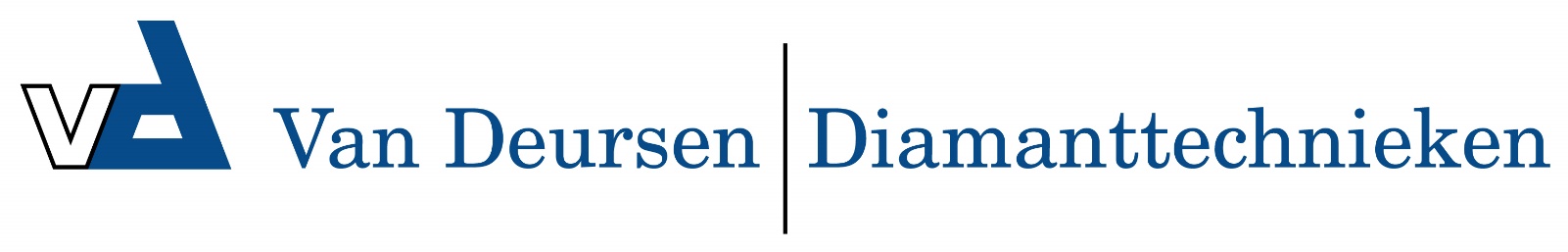 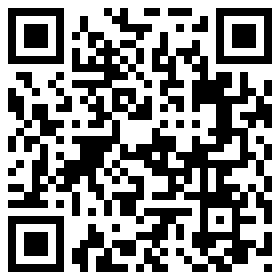 Waterzuigmond Proflo borstel/rubber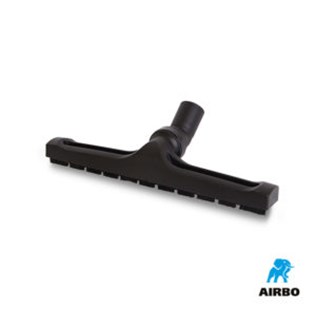 Waterzuigmond proflo borstel/rubber ø38mm:– 400mm proflo
– Bestelnummer: 500363